ПРАВИТЕЛЬСТВО РОСТОВСКОЙ ОБЛАСТИПОСТАНОВЛЕНИЕот 1 сентября 2016 г. N 619ОБ УТВЕРЖДЕНИИ НОРМАТИВОВ МИНИМАЛЬНОЙ ОБЕСПЕЧЕННОСТИНАСЕЛЕНИЯ ПЛОЩАДЬЮ ТОРГОВЫХ ОБЪЕКТОВ ДЛЯ РОСТОВСКОЙ ОБЛАСТИ,А ТАКЖЕ О ПРИЗНАНИИ УТРАТИВШИМ СИЛУ ПОСТАНОВЛЕНИЯПРАВИТЕЛЬСТВА РОСТОВСКОЙ ОБЛАСТИ ОТ 19.07.2012 N 654Список изменяющих документов(в ред. постановления Правительства РОот 16.11.2016 N 775)В целях приведения правовых актов Ростовской области в соответствие с действующим законодательством Правительство Ростовской области постановляет:1. Утвердить нормативы минимальной обеспеченности населения площадью торговых объектов для Ростовской области:нормативы минимальной обеспеченности населения площадью стационарных торговых объектов для Ростовской области и входящих в ее состав городских округов и муниципальных районов согласно приложению N 1;норматив минимальной обеспеченности населения площадью торговых объектов местного значения для городских округов и поселений Ростовской области согласно приложению N 2;нормативы минимальной обеспеченности населения площадью нестационарных торговых объектов для Ростовской области и входящих в ее состав городских округов и муниципальных районов согласно приложению N 3;норматив минимальной обеспеченности населения площадью торговых мест по реализации продуктов питания на розничных рынках для Ростовской области и входящих в ее состав городских округов и муниципальных районов согласно приложению N 4.(абзац введен постановлением Правительства РО от 16.11.2016 N 775)2. Установить, что:2.1. Нормативы минимальной обеспеченности населения площадью торговых объектов для Ростовской области учитываются при разработке документов территориального планирования, генеральных планов, областной и муниципальных программ развития торговли, а также схем размещения нестационарных торговых объектов, планов организации розничных рынков, ярмарок и иных форм розничной торговли на территории муниципальных образований.2.2. Утвержденные нормативы минимальной обеспеченности населения площадью торговых объектов для Ростовской области не могут служить основанием для пересмотра размещения и (или) сокращения количества стационарных торговых объектов, нестационарных торговых объектов, строительство или реконструкция которых начаты либо завершены до утверждения указанных нормативов.3. Признать утратившими силу:постановление Правительства Ростовской области от 19.07.2012 N 654 "Об утверждении нормативов минимальной обеспеченности населения площадью торговых объектов для Ростовской области";пункт 5 приложения к постановлению Правительства Ростовской области от 15.02.2016 N 90 "О внесении изменений в некоторые постановления Правительства Ростовской области".4. Настоящее постановление вступает в силу со дня его официального опубликования.5. Контроль за выполнением настоящего постановления возложить на директора департамента потребительского рынка Ростовской области Теларову И.В.ГубернаторРостовской областиВ.Ю.ГОЛУБЕВПостановление вноситдепартамент потребительскогорынка Ростовской областиПриложение N 1к постановлениюПравительстваРостовской областиот 01.09.2016 N 619НОРМАТИВЫМИНИМАЛЬНОЙ ОБЕСПЕЧЕННОСТИ НАСЕЛЕНИЯ ПЛОЩАДЬЮ СТАЦИОНАРНЫХТОРГОВЫХ ОБЪЕКТОВ ДЛЯ РОСТОВСКОЙ ОБЛАСТИ И ВХОДЯЩИХВ ЕЕ СОСТАВ ГОРОДСКИХ ОКРУГОВ И МУНИЦИПАЛЬНЫХ РАЙОНОВНачальник управлениядокументационного обеспеченияПравительства Ростовской областиТ.А.РОДИОНЧЕНКОПриложение N 2к постановлениюПравительстваРостовской областиот 01.09.2016 N 619НОРМАТИВМИНИМАЛЬНОЙ ОБЕСПЕЧЕННОСТИ НАСЕЛЕНИЯ ПЛОЩАДЬЮ ТОРГОВЫХОБЪЕКТОВ МЕСТНОГО ЗНАЧЕНИЯ ДЛЯ ГОРОДСКИХ ОКРУГОВ И ПОСЕЛЕНИЙРОСТОВСКОЙ ОБЛАСТИПод торговыми объектами местного значения понимаются магазины и торговые павильоны по продаже продовольственных товаров и товаров смешанного ассортимента с площадью торгового объекта до 300 кв. м включительно, кроме магазинов и торговых павильонов, размещаемых в крупных торговых центрах (комплексах).Под крупными торговыми центрами (комплексами) понимаются торговые центры (комплексы) с торговой площадью:более 5000 кв. м - в городе Ростове-на-Дону;более 3000 кв. м - в муниципальных образованиях с численностью населения от 100000 до 500000 человек;более 1500 кв. м - в муниципальных образованиях с численностью населения до 100000 человек.Начальник управлениядокументационного обеспеченияПравительства Ростовской областиТ.А.РОДИОНЧЕНКОПриложение N 3к постановлениюПравительстваРостовской областиот 01.09.2016 N 619НОРМАТИВЫМИНИМАЛЬНОЙ ОБЕСПЕЧЕННОСТИ НАСЕЛЕНИЯ ПЛОЩАДЬЮНЕСТАЦИОНАРНЫХ ТОРГОВЫХ ОБЪЕКТОВ ДЛЯ РОСТОВСКОЙ ОБЛАСТИИ ВХОДЯЩИХ В ЕЕ СОСТАВ ГОРОДСКИХ ОКРУГОВ И МУНИЦИПАЛЬНЫХРАЙОНОВСписок изменяющих документов(в ред. постановления Правительства РОот 16.11.2016 N 775)1. Норматив минимальной обеспеченности населения Ростовской области и входящих в ее состав городских округов и муниципальных районов торговыми павильонами и киосками по продаже продовольственных товаров и сельскохозяйственной продукции (количество торговых объектов на 10000 человек) принимается равным 8,2.2. Норматив минимальной обеспеченности населения Ростовской области и входящих в ее состав городских округов и муниципальных районов торговыми павильонами и киосками по продаже продукции общественного питания (количество торговых объектов на 10000 человек) принимается равным 0,9.3. Норматив минимальной обеспеченности населения Ростовской области и входящих в ее состав городских округов и муниципальных районов торговыми павильонами и киосками по продаже печатной продукции (количество торговых объектов на 10000 человек) принимается равным 1,6.Начальник управлениядокументационного обеспеченияПравительства Ростовской областиТ.А.РОДИОНЧЕНКОПриложение N 4к постановлениюПравительстваРостовской областиот 01.09.2016 N 619НОРМАТИВМИНИМАЛЬНОЙ ОБЕСПЕЧЕННОСТИ НАСЕЛЕНИЯ ПЛОЩАДЬЮ ТОРГОВЫХМЕСТ ПО РЕАЛИЗАЦИИ ПРОДУКТОВ ПИТАНИЯ НА РОЗНИЧНЫХ РЫНКАХДЛЯ РОСТОВСКОЙ ОБЛАСТИ И ВХОДЯЩИХ В ЕЕ СОСТАВ ГОРОДСКИХОКРУГОВ И МУНИЦИПАЛЬНЫХ РАЙОНОВСписок изменяющих документов(введен постановлением Правительства РОот 16.11.2016 N 775)Норматив минимальной обеспеченности населения Ростовской области и входящих в ее состав городских округов и муниципальных районов площадью торговых мест по реализации продуктов питания на розничных рынках (количество торговых мест на 1000 человек) принимается равным 2,3.Начальник управлениядокументационного обеспеченияПравительства Ростовской областиТ.А.РОДИОНЧЕНКО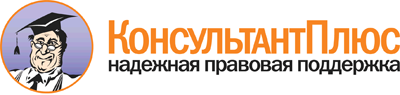  Постановление Правительства РО от 01.09.2016 N 619
(ред. от 16.11.2016)
"Об утверждении нормативов минимальной обеспеченности населения площадью торговых объектов для Ростовской области, а также о признании утратившим силу постановления Правительства Ростовской области от 19.07.2012 N 654" Документ предоставлен КонсультантПлюс

www.consultant.ru 

Дата сохранения: 09.11.2017 
 Nп/пГородской округ/муниципальный районНормативы минимальной обеспеченности населения площадью стационарных торговых объектов для Ростовской области и входящих в ее состав городских округов и муниципальных районов, кв. м на 1000 человек1.Ростовская область5632.г. Ростов-на-Дону7653.г. Азов5474.г. Батайск5165.г. Волгодонск6256.г. Гуково4597.г. Донецк4468.г. Зверево5029.г. Каменск-Шахтинский60010.г. Новочеркасск55811.г. Новошахтинск42412.г. Таганрог60313.г. Шахты52514.Азовский муниципальный район40715.Аксайский муниципальный район76816.Багаевский муниципальный район42917.Белокалитвинский муниципальный район42318.Боковский муниципальный район39919.Верхнедонской муниципальный район40320.Веселовский муниципальный район42821.Волгодонской муниципальный район32922.Дубовский муниципальный район36223.Егорлыкский муниципальный район44324.Заветинский муниципальный район38525.Зерноградский муниципальный район47526.Зимовниковский муниципальный район41827.Кагальницкий муниципальный район41928.Каменский муниципальный район39829.Кашарский муниципальный район39130.Константиновский муниципальный район41431.Красносулинский муниципальный район45332.Куйбышевский муниципальный район35633.Мартыновский муниципальный район38634.Матвеево-Курганский муниципальный район40835.Миллеровский муниципальный район52536.Милютинский муниципальный район44437.Морозовский муниципальный район45538.Мясниковский муниципальный район49039.Неклиновский муниципальный район36540.Обливский муниципальный район36341.Октябрьский муниципальный район40742.Орловский муниципальный район49543.Песчанокопский муниципальный район39444.Пролетарский муниципальный район44145.Ремонтненский муниципальный район41346.Родионово-Несветайский муниципальный район37447.Сальский муниципальный район47848Семикаракорский муниципальный район45149.Советский муниципальный район30650.Тарасовский муниципальный район37951.Тацинский муниципальный район42952.Усть-Донецкий муниципальный район40553.Целинский муниципальный район42854.Цимлянский муниципальный район45655.Чертковский муниципальный район39056.Шолоховский муниципальный район473Nп/пГородской округ/поселениеНорматив минимальной обеспеченности населения площадью торговых объектов местного значения, количество торговых объектовГородские округаГородские округаГородские округа1.г. Азов2382.г. Батайск2903.г. Волгодонск4644.г. Гуково1695.г. Донецк1416.г. Зверево457.г. Каменск-Шахтинский2148.г. Новочеркасск5149.г. Новошахтинск38610.г. Ростов-на-Дону298211.г. Таганрог79012.г. Шахты580ПоселенияПоселенияПоселенияАзовский район1Александровское сельское поселение232Елизаветинское сельское поселение263Елизаветовское сельское поселение84Задонское сельское поселение185Кагальницкое сельское поселение126Калиновское сельское поселение97Красносадовское сельское поселение38Круглянское сельское поселение159Кугейское сельское поселение1310Кулешовское сельское поселение811Маргаритовское сельское поселение1312Новоалександровское сельское поселение1813Обильненское сельское поселение514Отрадовское сельское поселение1215Пешковское сельское поселение3116Рогожкинское сельское поселение317Самарское сельское поселение918Семибалковское сельское поселение8Аксайский район19Аксайское городское поселение9920Большелогское сельское поселение3521Верхнеподпольненское сельское поселение422Грушевское сельское поселение1423Истоминское сельское поселение1524Ленинское сельское поселение625Мишкинское сельское поселение2026Ольгинское сельское поселение1327Рассветовское сельское поселение728Старочеркасское сельское поселение1329Щепкинское сельское поселение15Багаевский район30Ажиновское сельское поселение1331Багаевское сельское поселение3632Елкинское сельское поселение1433Красненское сельское поселение1734Манычское сельское поселение17Белокалитвинский район35Белокалитвинское городское поселение12136Богураевское сельское поселение937Горняцкое сельское поселение738Грушево-Дубовское сельское поселение739Ильинское сельское поселение1040Коксовское сельское поселение1241Краснодонецкое сельское поселение1242Литвиновское сельское поселение843Нижнепоповское сельское поселение844Рудаковское сельское поселение645Синегорское сельское поселение1646Шолоховское городское поселение25Боковский район47Боковское сельское поселение2148Верхнечирское сельское поселение549Грачевское сельское поселение550Земцовское сельское поселение451Каргинское сельское поселение752Краснозоринское сельское поселение353Краснокутское сельское поселение3Верхнедонской район54Верхняковское сельское поселение555Казанское сельское поселение1256Казансколопатинское сельское поселение257Мешковское сельское поселение958Мещеряковское сельское поселение259Мигулинское сельское поселение460Нижнебыковское сельское поселение261Солонцовское сельское поселение562Тубянское сельское поселение263Шумилинское сельское поселение8Веселовский район64Верхнесоленовское сельское поселение3465Веселовское сельское поселение4266Краснооктябрьское сельское поселение1267Позднеевское сельское поселение13Волгодонской район68Добровольское сельское поселение469Дубенцовское сельское поселение1270Победенское сельское поселение671Потаповское сельское поселение1072Прогрессовское сельское поселение373Романовское сельское поселение2874Рябичевское сельское поселение12Дубовский район75Андреевское сельское поселение376Барабанщиковское сельское поселение177Вербовологовское сельское поселение278Веселовское сельское поселение179Гуреевское сельское поселение180Дубовское сельское поселение681Жуковское сельское поселение482Комиссаровское сельское поселение283Малолученское сельское поселение284Мирненское сельское поселение185Присальское сельское поселение186Романовское сельское поселение187Семичанское сельское поселение1Егорлыкский район88Балко-Грузское сельское поселение789Войновское сельское поселение790Егорлыкское сельское поселение3391Ильинское сельское поселение892Кавалерское сельское поселение993Новороговское сельское поселение694Объединенное сельское поселение895Роговское сельское поселение496Шаумяновское сельское поселение9Заветинский район97Заветинское сельское поселение1198Киселевское сельское поселение199Кичкинское сельское поселение1100Никольское сельское поселение1101Савдянское сельское поселение1102Тюльпановское сельское поселение1103Федосеевское сельское поселение2104Фоминское сельское поселение1105Шебалинское сельское поселение1Зерноградский район106Большеталовское сельское поселение3107Гуляй-Борисовское сельское поселение15108Донское сельское поселение3109Зерноградское городское поселение75110Конзаводское сельское поселение4111Красноармейское сельское поселение5112Манычское сельское поселение5113Мечетинское сельское поселение10114Россошинское сельское поселение5Зимовниковский район115Верхнесеребряковское сельское поселение6116Гашунское сельское поселение3117Глубочанское сельское поселение5118Зимовниковское сельское поселение65119Камышевское сельское поселение7120Кировское сельское поселение5121Кутейниковское сельское поселение10122Ленинское сельское поселение4123Мокрогашунское сельское поселение3124Савоськинское сельское поселение3125Северное сельское поселение6Кагальницкий район126Иваново-Шамшевское сельское поселение8127Кагальницкое сельское поселение15128Калининское сельское поселение4129Кировское сельское поселение19130Мокробатайское сельское поселение5131Новобатайское сельское поселение13132Родниковское сельское поселение7133Хомутовское сельское поселение5Каменский район134Астаховское сельское поселение9135Богдановское сельское поселение7136Волченское сельское поселение3137Глубокинское городское поселение50138Груциновское сельское поселение15139Гусевское сельское поселение4140Калитвенское сельское поселение4141Красновское сельское поселение14142Малокаменское сельское поселение8143Пиховкинское сельское поселение6144Старостаничное сельское поселение21145Уляшкинское сельское поселение2Кашарский район146Верхнемакеевское сельское поселение5147Верхнесвечниковское сельское поселение5148Вяжинское сельское поселение3149Индустриальное сельское поселение2150Кашарское сельское поселение17151Киевское сельское поселение5152Первомайское сельское поселение7153Поповское сельское поселение7154Талловеровское сельское поселение6155Фомино-Свечниковское сельское поселение4Константиновский район156Авиловское сельское поселение2157Богоявленское сельское поселение6158Гапкинское сельское поселение5159Константиновское городское поселение57160Николаевское сельское поселение10161Почтовское сельское поселение6162Стычновское сельское поселение4Красносулинский район163Божковское сельское поселение11164Владимировское сельское поселение11165Горненское городское поселение11166Гуково-Гнилушевское сельское поселение6167Долотинское сельское поселение6168Киселевское сельское поселение13169Ковалевское сельское поселение11170Комиссаровское сельское поселение14171Красносулинское городское поселение133172Михайловское сельское поселение7173Пролетарское сельское поселение12174Садковское сельское поселение10175Табунщиковское сельское поселение8176Углеродовское городское поселение11177Ударниковское сельское поселение9Куйбышевский район178Кринично-Лугское сельское поселение10179Куйбышевское сельское поселение10180Лысогорское сельское поселение8Мартыновский район181Большеорловское сельское поселение7182Зеленолугское сельское поселение4183Ильиновское сельское поселение6184Комаровское сельское поселение5185Малоорловское сельское поселение9186Мартыновское сельское поселение7187Новоселовское сельское поселение4188Рубашкинское сельское поселение5189Южненское сельское поселение8Матвеево-Курганский район190Алексеевское сельское поселение12191Анастасиевское сельское поселение11192Большекирсановское сельское поселение7193Екатериновское сельское поселение8194Малокирсановское сельское поселение11195Матвеево-Курганское сельское поселение19196Новониколаевское сельское поселение9197Ряженское сельское поселение16Миллеровский район198Верхнеталовское сельское поселение8199Волошинское сельское поселение12200Дегтевское сельское поселение6201Колодезянское сельское поселение9202Криворожское сельское поселение13203Мальчевское сельское поселение8204Миллеровское городское поселение76205Ольхово-Рогское сельское поселение8206Первомайское сельское поселение8207Сулинское сельское поселение9208Титовское сельское поселение7209Треневское сельское поселение10210Туриловское сельское поселение5Милютинский район211Лукичевское сельское поселение5212Маньково-Березовское сельское поселение18213Милютинское сельское поселение12214Николо-Березовское сельское поселение2215Орловское сельское поселение3216Светочниковское сельское поселение2217Селивановское сельское поселение21Морозовский район218Вознесенское сельское поселение4219Вольно-Донское сельское поселение3220Гагаринское сельское поселение3221Грузиновское сельское поселение6222Знаменское сельское поселение4223Костино-Быстрянское сельское поселение8224Морозовское городское поселение70225Парамоновское сельское поселение11226Широко-Атамановское сельское поселение5Мясниковский район227Большесальское сельское поселение6228Калининское сельское поселение10229Краснокрымское сельское поселение30230Крымское сельское поселение20231Недвиговское сельское поселение10232Петровское сельское поселение11233Чалтырское сельское поселение26Неклиновский район234Андреево-Мелентьевское сельское поселение12235Большенеклиновское сельское поселение12236Вареновское сельское поселение9237Васильево-Ханжоновское сельское поселение8238Лакедемоновское сельское поселение8239Натальевское сельское поселение8240Николаевское сельское поселение16241Новобессергеневское сельское поселение23242Носовское сельское поселение8243Платовское сельское поселение10244Покровское сельское поселение15245Поляковское сельское поселение16246Приморское сельское поселение7247Самбекское сельское поселение10248Синявское сельское поселение7249Советинское сельское поселение10250Троицкое сельское поселение13251Федоровское сельское поселение11Обливский район252Александровское сельское поселение2253Алексеевское сельское поселение3254Караичевское сельское поселение6255Каштановское сельское поселение3256Нестеркинское сельское поселение4257Обливское сельское поселение21258Солонецкое сельское поселение4Октябрьский район259Алексеевское сельское поселение11260Артемовское сельское поселение11261Бессергеневское сельское поселение19262Каменоломненское городское поселение22263Керчикское сельское поселение4264Коммунарское сельское поселение10265Краснокутское сельское поселение26266Краснолучское сельское поселение9267Красюковское сельское поселение22268Кривянское сельское поселение26269Мокрологское сельское поселение10270Персиановское сельское поселение11Орловский район271Волочаевское сельское поселение2272Донское сельское поселение4273Каменно-Балковское сельское поселение7274Камышевское сельское поселение2275Красноармейское сельское поселение8276Курганенское сельское поселение2277Луганское сельское поселение8278Майорское сельское поселение4279Орловское сельское поселение17280Островянское сельское поселение4281Пролетарское сельское поселение2Песчанокопский район282Богородицкое сельское поселение9283Жуковское сельское поселение13284Зареченское сельское поселение1285Краснополянское сельское поселение23286Летницкое сельское поселение11287Песчанокопское сельское поселение27288Поливянское сельское поселение9289Развильненское сельское поселение19290Рассыпненское сельское поселение6Пролетарский район291Буденновское сельское поселение2292Дальненское сельское поселение2293Ковринское сельское поселение2294Мокроельмутянское сельское поселение2295Николаевское сельское поселение2296Огневское сельское поселение1297Опенкинское сельское поселение2298Пролетарское городское поселение60299Суховское сельское поселение3300Уютненское сельское поселение2Ремонтненский район301Валуевское сельское поселение5302Денисовское сельское поселение1303Калининское сельское поселение5304Киевское сельское поселение4305Кормовское сельское поселение4306Краснопартизанское сельское поселение2307Первомайское сельское поселение6308Подгорненское сельское поселение4309Привольненское сельское поселение3310Ремонтненское сельское поселение12Родионово-Несветайский район311Барило-Крепинское сельское поселение17312Болдыревское сельское поселение9313Большекрепинское сельское поселение10314Волошинское сельское поселение13315Кутейниковское сельское поселение9316Родионово-Несветайское сельское поселение25Сальский район317Буденновское сельское поселение7318Гигантовское сельское поселение22319Екатериновское сельское поселение9320Ивановское сельское поселение8321Кручено-Балковское сельское поселение13322Манычское сельское поселение6323Новоегорлыкское сельское поселение19324Рыбасовское сельское поселение14325Сальское городское поселение194326Сандатовское сельское поселение10327Юловское сельское поселение9Семикаракорский район328Бакланниковское сельское поселение3329Большемечетновское сельское поселение11330Задоно-Кагальницкое сельское поселение9331Золотаревское сельское поселение7332Кочетовское сельское поселение7333Кузнецовское сельское поселение4334Новозолотовское сельское поселение11335Семикаракорское городское поселение124336Сусатское сельское поселение11337Топилинское сельское поселение7Советский район338Калач-Куртлакское сельское поселение1339Советское сельское поселение3340Чирское сельское поселение2Тарасовский район341Большинское сельское поселение7342Войковское сельское поселение40343Дячкинское сельское поселение11344Ефремово-Степановское сельское поселение10345Зеленовское сельское поселение5346Колушкинское сельское поселение5347Красновское сельское поселение14348Курно-Липовское сельское поселение11349Митякинское сельское поселение22350Тарасовское сельское поселение24Тацинский район351Быстрогорское сельское поселение4352Верхнеобливское сельское поселение17353Ермаковское сельское поселение12354Жирновское сельское поселение10355Зазерское сельское поселение4356Ковылкинское сельское поселение5357Михайловское сельское поселение3358Скосырское сельское поселение12359Суховское сельское поселение2360Тацинское сельское поселение12361Углегорское сельское поселение2Усть-Донецкий район362Апаринское сельское поселение13363Верхнекундрюченское сельское поселение10364Крымское сельское поселение6365Мелиховское сельское поселение13366Нижнекундрюченское сельское поселение10367Пухляковское сельское поселение3368Раздорское сельское поселение5369Усть-Донецкое городское поселение24Целинский район370Кировское сельское поселение15371Лопанское сельское поселение13372Михайловское сельское поселение8373Новоцелинское сельское поселение6374Ольшанское сельское поселение11375Среднеегорлыкское сельское поселение14376Хлеборобное сельское поселение6377Целинское сельское поселение15378Юловское сельское поселение8Цимлянский район379Калининское сельское поселение4380Красноярское сельское поселение6381Лозновское сельское поселение11382Маркинское сельское поселение5383Новоцимлянское сельское поселение3384Саркеловское сельское поселение3385Цимлянское городское поселение255Чертковский район386Алексеево-Лозовское сельское поселение21387Донское сельское поселение2388Зубрилинское сельское поселение2389Кутейниковское сельское поселение8390Маньковское сельское поселение18391Михайлово-Александровское сельское поселение6392Нагибинское сельское поселение7393Ольховчанское сельское поселение9394Осиковское сельское поселение6395Сетраковское сельское поселение6396Сохрановское сельское поселение7397Чертковское сельское поселение13398Шептуховское сельское поселение10399Щедровское сельское поселение13Шолоховский район400Базковское сельское поселение12401Вешенское сельское поселение12402Дубровское сельское поселение8403Дударевское сельское поселение4404Калининское сельское поселение5405Колундаевское сельское поселение9406Кружилинское сельское поселение6407Меркуловское сельское поселение9408Терновское сельское поселение2